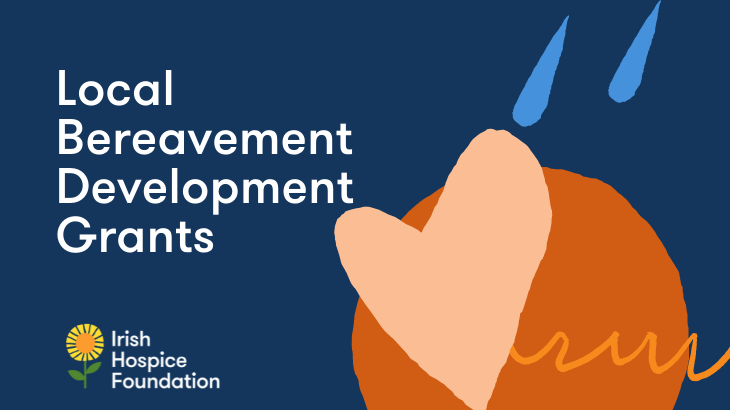 Application Form1. Lead applicant details 2. Co-applicant details 3. Details of the collaborating group4. Eligibility criteriaDoes your application meet all of the eligibility criteria outlined below ?   □Yes    □ No 5. Project Details 5b.What target group will benefit from this activity?Tick as many that apply5c. Please indicate the activity that best describes the subject of this application?6. BudgetThank you for completing this application. Please contact amanda.roberts@hospicefoundation.ie to submit Closing date for applications is Friday 29th October 2021 Name of lead Applicant: Organisation name:Organisation type (e.g. NGO, Statutory etc):Bereavement service provided (e.g. peer support etc):Service’s target population (e.g. bereaved parents, suicide, bereaved etc.):Lead applicant’s job title: Work Address: Phone Number: Email: Organisation name: Organisation type (e.g. NGO, Statutory etc):Bereavement service provided (e.g. peer support etc):Service’s target population (e.g. bereaved parents, suicide, bereaved etc.):Name of applicant: Job Title: Organisation name: Organisation type (e.g. NGO, Statutory etc):Bereavement service provided (e.g. peer support etc):Service’s target population (e.g. bereaved parents, suicide, bereaved etc.):Name of applicant: Job Title: Organisation name: Organisation type (e.g. NGO, Statutory etc):Bereavement service provided (e.g. peer support etc):Service’s target population (e.g. bereaved parents, suicide, bereaved etc.):Name of applicant: Job Title: Organisation name: Organisation type (e.g. NGO, Statutory etc):Bereavement service provided (e.g. peer support etc):Service’s target population (e.g. bereaved parents, suicide, bereaved etc.):Name of applicant: Job Title: Organisation name: Organisation type (e.g. NGO, Statutory etc):Bereavement service provided (e.g. peer support etc):Service’s target population (e.g. bereaved parents, suicide, bereaved etc.):Name of applicant: Job Title: Please provide a brief description of your group (include purpose, development, name, if applicable etc)How long is the group established? A minimum of six organisations in the groupAll organisations provide some level of bereavement support to adults and/or families (e.g. information, peer support, counselling etc). All organisations operate within the geographical area that is the focus of this application At least 50% of the organisations in the group are non-governmental organisationsAll organsiations demonstrate transparent governance and NGOs are registered with the Charity RegulatorProject titleStart date of projectProjected finish dateGeographical region the project/activity is located in? (e.g. county or CHO area)Identified needProject aim (i.e. how will the project activity meet the identified need)Planned activity / planHow will you assess the success or impact of the activity (include how you will assess and report the specific outcomes you hope to achieve through the activity)?Have you identified any risks in the activity? If yes, please specify and how they will be addressed?General public. All bereaved peopleSpecific bereaved groups (please specify)      Bereaved older adults       Bereaved parents      Bereaved by a death during COVID      Bereaved by a COVID death      Bereaved through suicide      Bereaved through homicide      Bereaved through a road traffic collision      Bereaved through chronic illness      Cohort identified for complex or prolonged grief      Other specific group (please specify)Staff / volunteersOther (please specifyPublic awareness campaign. Educational event for the publicEducational event for staff and/or volunteersNetworking eventOther (please specifyActivity Activity Cost (€) Click here to enter text. Click here to enter text. Click here to enter text. Click here to enter text. Click here to enter text. Click here to enter text. Click here to enter text. Click here to enter text. Click here to enter text. Click here to enter text. Click here to enter text. Click here to enter text. Click here to enter text. Click here to enter text. Total cost of Project: Amount of Local Bereavement Development Grant requested (max €1000): Shortfall: How has your group committed to meeting the shortfall (if applicable)? How has your group committed to meeting the shortfall (if applicable)? How has your group committed to meeting the shortfall (if applicable)? What resources do you need other than money (e.g. time, personnel, expertise)? What resources do you need other than money (e.g. time, personnel, expertise)? What resources do you need other than money (e.g. time, personnel, expertise)? 